Supplementary Table S1. Key study design features including patient populationaIncluded in the six-study, placebo-controlled set. 
bPrior bDMARDs allowable; however, patients could not have stopped treatment due to insufficient response. 
cData as of January 1, 2016. 
Bari=baricitinib, bDMARD=biologic disease-modifying antirheumatic drugs; csDMARD=conventional synthetic disease-modifying antirheumatic drugs; IR=inadequate responder; MACE=major adverse cardiovascular events; MTX=methotrexate; TNFi=tumor necrosis factor inhibitor.Supplementary Table S2. Correlation analysis between lipid changes and clinical endpoints from baseline to week 12 in the baricitinib 2 mg/4 mg analysis setaPartial Pearson correlation coefficients were calculated adjusting for treatment group.CDAI=Clinical Disease Activity Index; DAS28-CRP=Disease Activity Score 28-joint assessment using the C-reactive protein level; DAS28-ESR=DAS28 using the erythrocyte sedimentation rate; HDL-C=high-density lipoprotein cholesterol; LDL=low-density lipoprotein cholesterol; SDAI=Simplified Disease Activity Index. Supplementary Table S3. Treatment-emergent highest value through week 24 with data censored at rescueHDL-C=high-density lipoprotein cholesterol; LDL-C=low-density lipoprotein cholesterol.Supplementary Table S4. Change in lipid and GlycA levels from baseline to week 12 according to baseline statin use in the phase III RA-BEAM study**p≤0.01, ***p≤0.001 vs placeboCI=confidence interval; LDL=low-density lipoprotein; LSM=least squares mean; LSMD=least squares mean difference; SE=standard error.Supplementary Figure S1. Long-term lipid profile for LDL-C and HDL-C in all patients who received baricitinib 4 mg. Data are least squares mean absolute values (mmol/L) from baseline to week 104 with SE depicted by error bars (though the SEs were very tight, and therefore some error bars are not very visible). HDL-C=high-density lipoprotein cholesterol; LDL-C=low-density lipoprotein cholesterol; SE=standard error.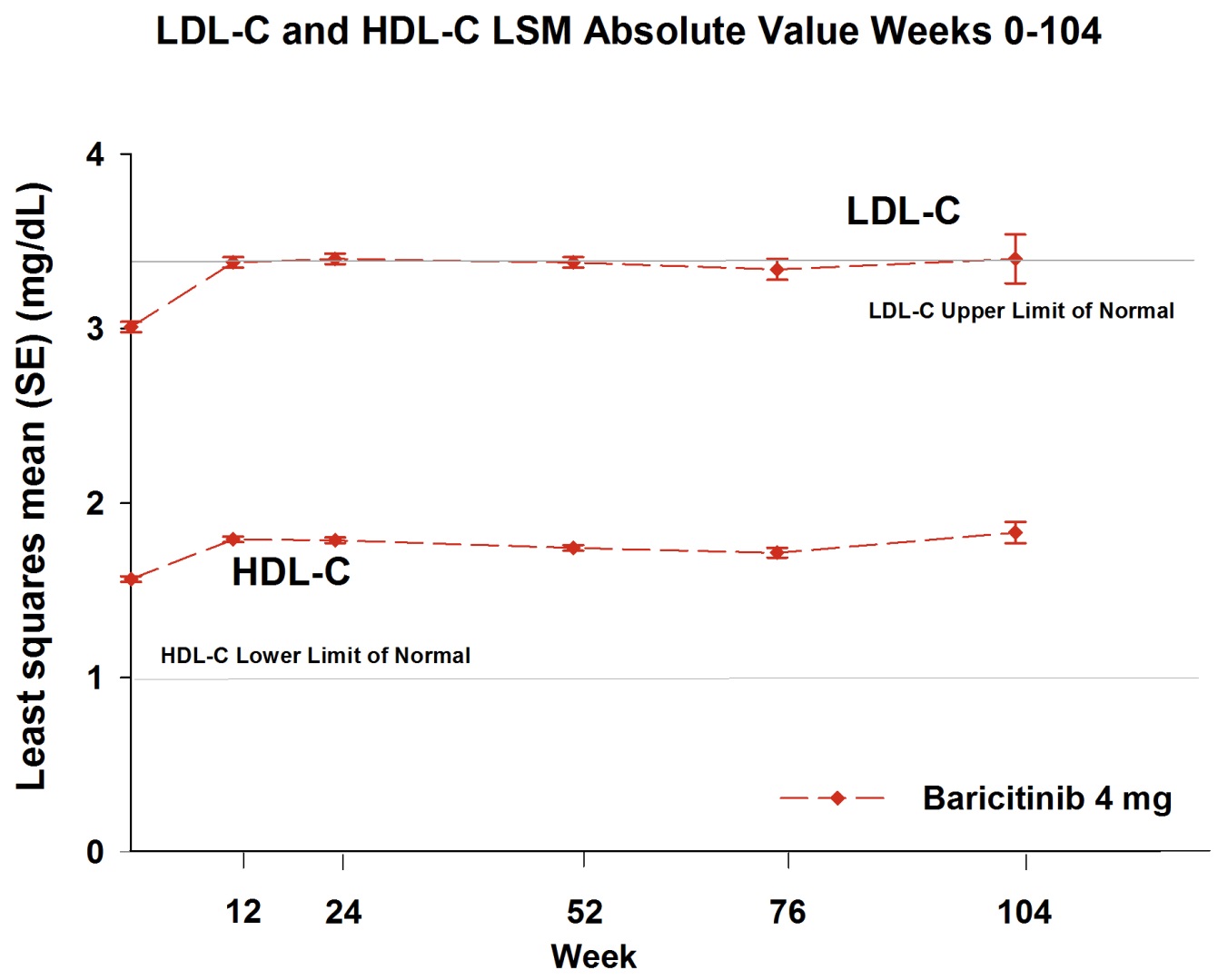 Supplementary Figure S2. Correlation analysis of the changes in low-density lipoprotein cholesterol (LDL-C) and high-density lipoprotein cholesterol (HDL-C) levels from baseline to week 12 versus changes in high sensitivity C-reactive protein level (hsCRP) and GlycA from baseline to week 12. Patients were divided into tertiles of increase in LDL-C (first tertile: ≤-0.08, second tertile: >-0.08 but ≤0.41, and third tertile: >0.41 mmol/L) and HDL-C (first tertile: ≤0.0, second tertile: >0.0 but ≤0.21, and third tertile: >0.21 mmol/L) and in reduction of hsCRP (lowest tertile of reduction: <1.76, second tertile: ≥1.76 but <11.08 and, highest tertile: ≥11.08 mg/L) and glycA (lowest tertile of reduction: <24, second tertile: ≥24 but <104, and highest tertile: ≥104 umol/L). Higher peaks along the east–west diagonal represent an increased relationship between changes in LDL-C/HDL-C levels and changes in hsCRP/glycA.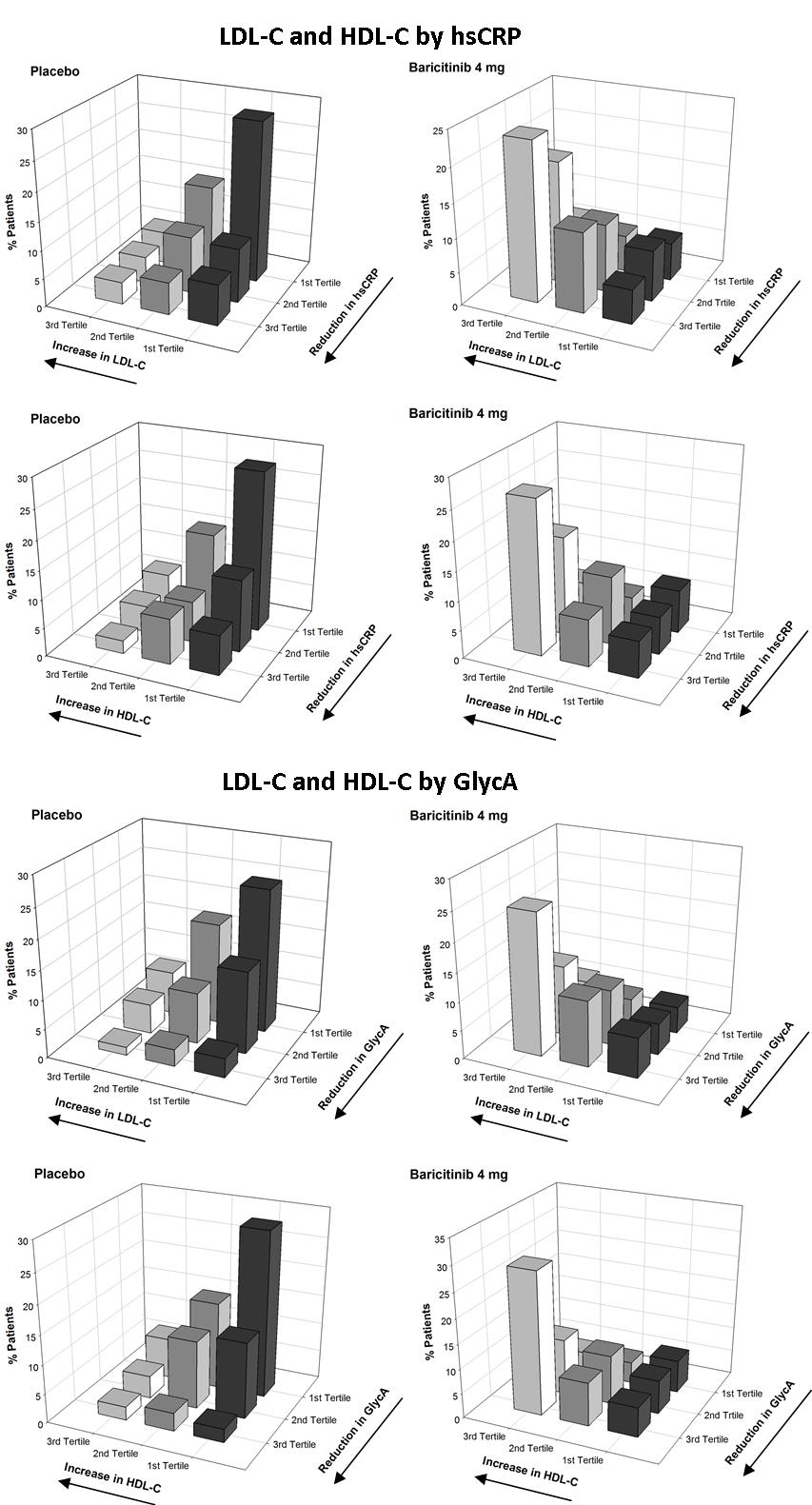 Supplementary Figure S3. Relationship between MACE and change in LDL-C. Plot shows MACE from the all-baricitinib set in phase III studies (N=2890) plotted against change from baseline in LDL-C. Occurrences of positively adjudicated MACE were evenly distributed among patients with increased LDL-C and included some occurrences in patients with decreased LDL-C. Post-baseline LDL was censored at statin initiation, when statin dose increased, or with statin type change. Graph shows all MACEs from the all BARI RA analysis set except 3 MACEs for which the patients did not have any post-baseline LDL data available. LDL-C=low-density lipoprotein cholesterol; MACE=major adverse cardiovascular events.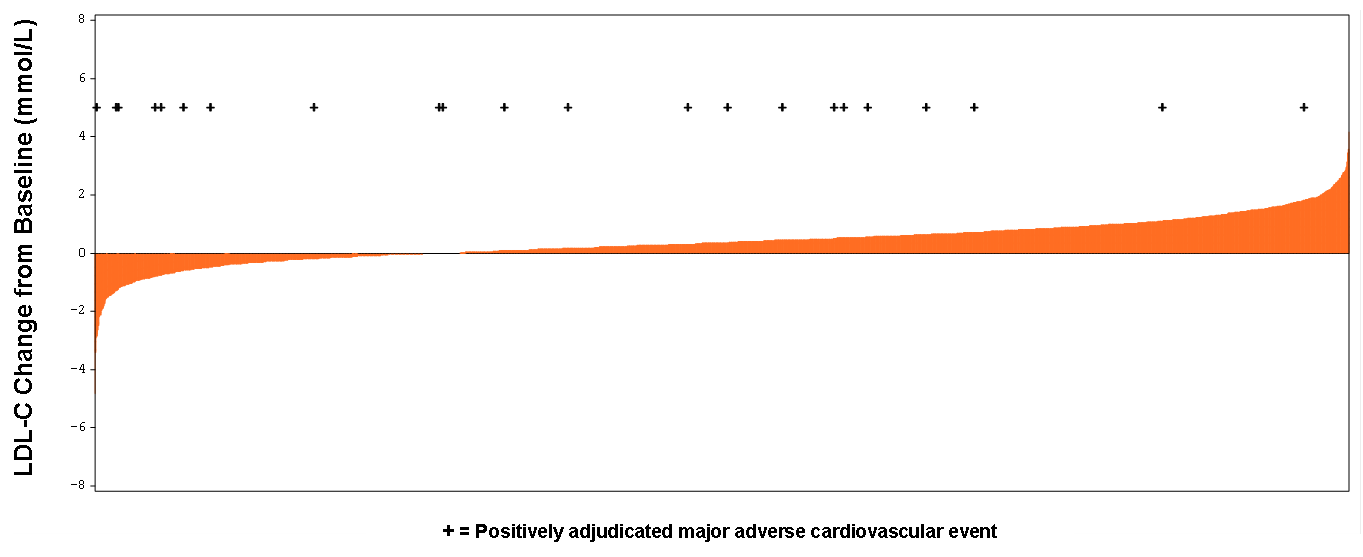 TreatmentsPrior RA treatmentsConcomitant therapiesRescue (from week)Study length (weeks)Nuclear magnetic resonanceAdjudicated MACEPHASE IIPHASE IINCT01185353JADAaNCT01185353JADAaPlaceboBari 8 mgBari 4 mgBari 2 mgBari 1 mgMTX-IRbDMARD naïveOptional csDMARDsno bDMARDs12: double blind12: blinded extension (no placebo104: open-label extensionYes-NCT00902486JADCaNCT00902486JADCaPlaceboBari 10 mgBari 7 mgBari 4 mgDMARD-IRprior bDMARD allowedno bDMARDs12: double blind12: blinded extension (no placebo)--NCT01469013(Japan, JADN) a,bNCT01469013(Japan, JADN) a,bPlaceboBari 8 mgBari 4 mgBari 2 mgBari 1 mgMTX-IRprior bDMARD allowedaOptional csDMARDsno bDMARDs12: double blind52: blinded extension (no placebo)--PHASE IIIPHASE IIIRA-BEGINNCT01711359RA-BEGINNCT01711359MTX aloneBari 4 mg alone Bari 4 mg + MTXDMARD naive2452: double blindYesRA-BEAMNCT01710358aRA-BEAMNCT01710358aPlaceboBari 4 mgAdalimumabMTX-IRbDMARD naiveBackground MTX1624: double blind placebo control28: double blind active controlYesYesRA-BUILDNCT01721057aRA-BUILDNCT01721057aPlaceboBari 4 mgBari 2 mgcsDMARD-IRbDMARD naiveOptional csDMARDsno bDMARDs1624: double blindYesRA-BEACONNCT01721044aRA-BEACONNCT01721044aPlaceboBari 4 mgBari 2 mgTNFi-IRBackgroundcsDMARD1624: double blindYesLong-term ExtensionLong-term ExtensionLong-term ExtensionRA-BEYONDNCT01885078Bari 4 mgBari 2 mgBari 4 mgBari 2 mgDepends on originator studyAs neededOngoing long-term extensioncYesHDL-CLDL-CTriglyceridesTotal cholesterolPartial Pearson correlation coefficient (r)aPartial Pearson correlation coefficient (r)aPartial Pearson correlation coefficient (r)aPartial Pearson correlation coefficient (r)aDAS28-CRP-0.15-0.19-0.03-0.18DAS28-ESR-0.15-0.15-0.00-0.13SDAI-0.08-0.16-0.01-0.13CDAI-0.05-0.130.01-0.09Increased by maximum (and minimum for HDL-C) category, n (%)Placebo(N=1070)Baricitinib 2 mg(N=479)Baricitinib 4 mg(N=997)LDL-Cn=797n=369n=836     Borderline high (3.36-4.11 mmol/L)56 (7)61 (17)174 (21)     High (4.14-4.89 mmol/L)45 (6)45 (12)132 (16)     Very high (≥4.91 mmol/L)19 (2)17 (5)63 (8)HDL-Cn=635n=285n=672     Low (<1.03 mmol/L for men; <1.29 mmol/L for women)80 (13)20 (7)37 (6)Triglyceridesn=982n=445n=945     Borderline high (1.69-2.25 mmol/L)82 (8)46 (10)121 (13)     High (2.26-5.63 mmol/L)71 (7)49 (11)116 (12)     Very high (≥5.64 mmol/L)7 (1)5 (1)5 (1)Baseline statin usePlacebo(N=488)Baricitinib 4 mg(N=487)Adalimumab(N=330)Baricitinib 4 mg vs PlaceboAdalimumab vs PlaceboLSM (SE)LSM (SE)LSM (SE)LSMD (95% CI)LSMD (95% CI)GlycA, µmol/L     No (n=389)-13.5 (4.0)-109.5 (4.0)-99.5 (4.9)-96.0 (-107, -85)***-86.0 (-98, -74)***     Yes (n=37)-14.3 (14.1)-131.0 (14.3)-94.2 (16.3)-116.7 (-157, -77)***-79.9 (-123, -37)***Total cholesterol, mmol/L     No (n=412)-0.0 (0.03)0.7 (0.03)0.3 (0.04)0.7 (0.6, 0.8)***0.3 (0.2, 0.4)***     Yes (n=37)-0.1 (0.17)0.9 (0.17)0.3 (0.20)1.0 (0.6, 1.5)***0.4 (-0.1, 0.9)LDL cholesterol, mmol/L     No (n=404)-0.1 (0.03)0.4 (0.03)0.2 (0.03)0.5 (0.4, 0.5)***0.3 (0.2, 0.3)***     Yes (n=37)-0.1 (0.14)0.5 (0.13)0.2 (0.16)0.6 (0.3, 1.0)**0.3 (-0.1, 0.7)